Shipton under Wychwood Parish Emergency PlanApproved by Shipton Parish Council for use from :		July 2023The plan will be reviewed annually. It contains personal information that must be treated as private and confidential  ContentsDistribution ListRecord of Revisions IntroductionNearly all emergencies affecting the community will be dealt with routinely by joint response of the emergency services, local authorities and the major utilities. However, there may be occasions when the arrival of outside assistance is delayed, and the community will need to help itself. This document has been created by Shipton Parish Council to provide contacts and a basic framework for managing the initial stages of a major emergency that may threaten the safety and welfare of the community, its people, livestock and property. It is not the intention of this plan to replace in any way help from the recognised emergency services. The responsibility for keeping this plan up to date lies with the Chairman of the Parish Council.The purpose and objectives of this plan in the event of a major incident (which may threaten the safety and welfare of the community) is to provide information to -The Parish Emergency Management TeamThe Emergency ServicesOxfordshire County CouncilWest Oxfordshire District Council The plan aims to achieve this by - Identifying the risks to the community and taking action to mitigate themProviding key contact details for the Emergency Management Team, Key Community Resources, the Emergency services and Local AuthoritiesIdentifying resources in the immediate local community available to assist during an emergencyIdentifying vulnerable people in the community and developing plans to assist/protect themProvide a framework to keep the community informed of Emergency Services actions, Parish Council assistance and Residents’ personal responsibilities. Potential Emergency Risks that might impact ShiptonWhile an episode of flooding is probably the most likely cause of any future emergency, the location of our Parish does not preclude other possible emergency situations.The Parish is bisected by a major road (the A361) and this could lead to a serious road accident, collision or spillage, potentially including chemicalsThe edge of the Parish is traversed by a major railway lineThe Parish lies just to the north of a major military airport and is regularly over flown by military and private aircraft and helicoptersSustained failure of gas, electrical or water supplies which may then threaten lives in the communityDamage and injury caused by severe weather or prolonged spells of severe weather or snow restricting movementsGas leaks or explosions, a major fire or building collapse requiring evacuation of part of the communityOur area covers the Parish of Shipton under Wychwood, comprising some six hundred private dwellings, the Wychwood Primary School, a Pre-school/Nursery, about fifteen business and retail properties and two care homes / centres for the elderly. Apart from two filling stations, there are no known potentially dangerous industrial installations.PROCEDURE FOR A SERIOUS EMERGENCY EVENTNOTE: All reasonable steps should be taken to avoid causing harm to yourself and othersFirstly, Call 999Give them the following information -  Your name  Your contact number  Details of the incident  Exact location  Emergency Services requested  Estimated casualties  Hazards & road blockagesSUBSEQUENT Actions in the event of a potential emergencyContact the Emergency Management Team		(p6) Start a log 	(p17) Contact the District Council Emergency Centre	(p7) Contact Key Holders		(p8 & p13)         If decision is made to open a Survivor Reception Centre Contact the Volunteers Leader		(p6)Contact schools and those at risk	(p7 & p18)Assist Emergency Services as required with the resources at its disposal, or if Emergency Services cannot offer immediate help,      co-ordinate efforts to mitigate the impact of the threatDesignate a Central Co-ordinator, and establish a communication and coordination centre in an appropriate meeting centre 	(p13)In the case of severe fire, inform the local garages who store hazardous materials and also pass this information on to WODC emergency coordinators                                                                	(p10)Note - local resources are limited: in a declared emergency the Emergency Team will only do what is essential to protect lives and property.EMERGENCY MANAGEMENT TEAMThe legal responsibility at County level for calling an emergency and delivering a response lies with The Emergency Services (ES), Oxfordshire County Council (OCC), West Oxfordshire District Council (WODC). However, if a serious incident is District or County wide, Emergency Services may be delayed. In the absence of the regular emergency services, the Shipton Parish Emergency Plan will be activated by the Chairman, or in his/her absence the Vice Chair / Clerk / Other Councillors / or members of the Emergency Team. The Plan will be the framework for self-help response until the services arrive as far as parish resources allow.Parish Council Emergency ResponsibilitiesAdvise local residents what the emergency organisations plan to do. Follow the requests made by the emergency services and the local authorities.Maintain a contingency plan to cope with a serious situation until the Emergency Services arrive. Keep people informed so that they can help themselves. Ensure as many vulnerable people as possible are contacted and assisted. Emergency Management Team contacts	KEY CONTACTSWest Oxfordshire District Council ContactsOther ContactsPrimary Survivor Reception CentreNote – Milton and Ascott Village Halls may be available as back up if required Emergency Communication Plan If telephones are affected and road traffic is not moving freely, communication within the community, and for outside assistance, can be severely hampered.A member of the emergency team will be tasked with listening to local and national radio stations which will enable the community to assess the general situation and also to hear messages from the emergency services.All information and actions will be reported back to the Central Co-ordinator for cascading and decisions.Communications between the Emergency Team will be by mobile phone assuming these are functioning, otherwise by written messages using the volunteers as couriers. A supply of cards will be maintained in the plan copy in the New Beaconsfield Hall.Contacting Vulnerable Residents is a Priority. In the first instance, contact should be made to Cottsway and direct to the Care Homes in the area. Other vulnerable residents known to the Emergency team members will also be contacted.For an extended emergency such as severe weather, the village website will be used to provide an up to date situation report on a daily basis.Pets and LivestockNo provision is being made in this plan for domestic pets or livestock. The owners are encouraged to make their own emergency plans.Parish Council LiabilityThe Parish Council insurance covers volunteers working on behalf of the community. However it is the responsibility of all volunteers to only undertake tasks that they feel competent to do and to avoid at all times putting themselves or others at risk. Under no circumstances should any volunteer use machinery or equipment for which they are not fully trained.This plan has been produced in good faith by the Shipton Under Wychwood Parish Council. However, no liability can be accepted for any inaccurate information or for circumstances arising from the use of this plan.APPENDIX A - Additional Contact DetailsLocal media APPENDIX B  - Special Information for Flooding EmergenciesEnvironment Agency Responsibilities to the PublicMonitor rain and river levels and make forecasts and issue flood warningsCommunicate the risks of flooding to those at riskProvide information on flooding including updates on FloodlineWhen flood warnings are in force, local flood information can be found using the Floodline service. Callers can listen to this information by telephoning Floodline on 0345 988 1188The river level on the Evenlode at Shipton Bridge can be monitored at the following web link –https://flood-warning-information.service.gov.uk/river-and-sea-levelsAll properties at risk from flooding can register for the Environment Agency’s free flood warning service, Floodline Warnings Directed (FWD).This can be done by telephoning 0345 988 1188 and asking to be registered.  To find out if your property is at risk, you can either telephone floodline on: 0345 988 1188 and ask the operator or by logging onto the Environment Agency’s website at www.environment-agency.gov.uk and entering your post code.General enquiries to the Environment Agency can be made on: 0370 850 6506 during office hours.Additionally, maps showing areas at risk from river or surface water flooding can be found by entering postcode details at the following website -   https://www.gov.uk/check-long-term-flood-riskSand BagsAn emergency supply of sand for flood protection is maintained to the left-hand side of the entrance to the New Beaconsfield Hall in Station Road including spare bags and shovels.  This supply is available to all members of the public to help themselves. There is no longer a padlock in use on the store.General Public Advice in the Event of a Flooding EmergencyIdentify a safe place where you, your family and your pets can keep away from the floodwater Gather essential items together. These include warm clothes, blankets, regular medication, a torch, food supplies, a mobile phone and a battery operated or wind-up radioTurn off gas, electricity and water supplies at the mains Move electrical items and valuables to a first floor or higher position Floods can kill. NEVER attempt to walk or drive through any depth of floodwaterWAIT for the emergency services. Follow their instructions. If an evacuation order is issued you MUST comply Call Floodline on 0345 988 1188 for the latest information and stay tuned to local radioAPPENDIX C – Special Information for Snow and Severe WeatherMet Office WarningsResidents are encouraged to pay particular attention to any severe weather warnings issues by the MET OFFICE or published on their website  http://www.metoffice.gov.uk  and to take the appropriate action.Personal Actions to consider include -Having a provision of salt and shovels for snow and ice clearanceFitting winter tyres and having chains for the car if its use is essentialStoring a torch and batteries in a safe place in the house in case of power cutsHighwaysOCC Highways plan to ensure that the A361 and key bus routes such as Milton Road are kept open in the event of severe snow. Salt Grit bins are provided throughout the village to ensure that the majority of other access roads can be kept clear by local residents who need to use their cars. Local residents may use the salt grit on the highway at their discretion to reduce danger from ice and snow.Salt Bin LocationsSee Appendix E for Salt Bin locations.Parish Council ResponsibilitiesThe Parish Council holds a small quantity of salt grit for use by residents to keep pathways and drives clear. This is available on application to the Clerk. In association with Ascott Parish Council the aim is to keep the Ascott Road to the A361 clear. Except in severe or prolonged conditions the Parish Council does not organise any other snow clearance of paths and pavements.Where organised parties are used to keep pavements and pathways clear the following guidance should be followed:Salting, gritting and snow clearance must only be carried out if it is safe to do so and no unnecessary risks are takenOnce introduced, organised clearance procedures must continue until the period of severe weather endsA system of checks will be introduced by the Parish council to minimise the risk of neglecting previously cleared areas. All such checks must be loggedNo organised action should be taken to clear, salt or grit HighwaysAPPENDIX D – Survivor Reception Centre DetailsAPPENDIX E – Street Map of Shipton Under Wychwood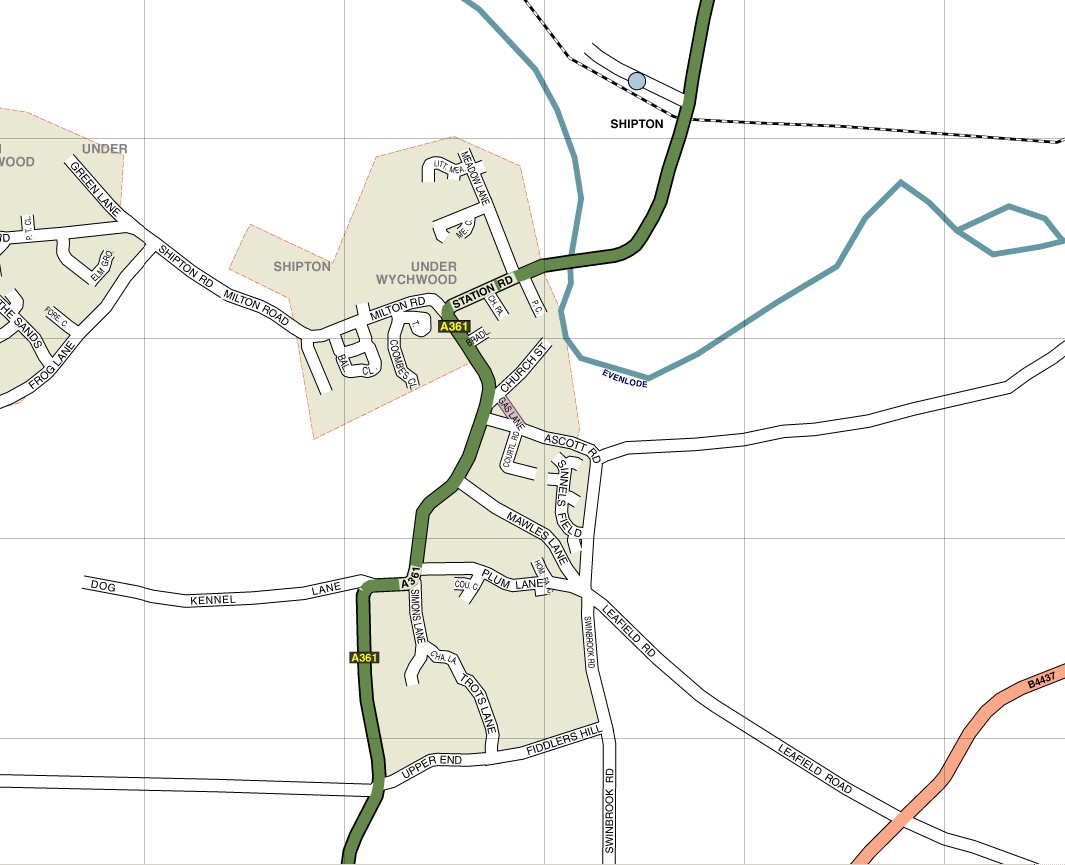 Showing Survivor Centres and Salt BinsAPPENDIX F – Local Community Resources and SkillsAPPENDIX G – Incident LogLog Keeper ..………………………………………………………………Incident …………………………………………………………………….Page………..of…………..APPENDIX H – vulnerability RegisterLocal Care Homes with Vulnerable Residents List of Vulnerable People and those who may need assistance The above table to be filled in when the PC compiles a list of vulnerable residents, as proposed.Appendix I – Operation of GeneratorThe generator, cabling and portable lighting are stored in the NBH Pump Room. Keys to the Pump Room are held by the Hall Manager at the New Beaconsfield Hall (01993 832216), the Parish Clerk (07890 433928) and a Councillor (tbc).Except in an emergency anyone planning to operate the generator should have first received basic instruction in its use.SafetyThe generator is only to be used by adultsThe generator cables and plugs are to be inspected for damage before use.Only the cables supplied are to be used.The generator is only to be used outside and never in an enclosed or partially enclosed space.The generator must not be refuelled while running.The 16amp supply is to be used for lightingThe 32 amp supply may be used for either lighting or heavier loads such as kettles or tea urns.The RCDs and plugs are shower proof but not waterproof. They should not be subjected to heavy rain or standing water.The generator must be connected to an earth spike.Starting and UseWhen used at NBH the generator should be positioned outside the kitchen by the corner of the building.The generator is stored without fuel (unleaded petrol). Fuel can be obtained by either contacting Carole Arnold or from the local garages / normal commercial sources.Note that an information sheet for starting the device is attached to the unit but the following is provided for information.StartingRefuel as required. Check oil level.Connect the earth lead (GREEN and YELLOW) to the earth spike using a 13mm spanner. (This is attached to the generator). The earth spike is a copper rod situated in the flower bed by the corner of the NBH. For use away from the NBH a spare rod is in the cable box.Check Main Circuit Breaker switch on the generator control panel is ON(BLUE switch under Perspex cover adjacent to sockets)Ensure the MASTER VOLTAGE SWITCH on the generator panel is OFFConnect the extension cables to the relevant BLUE sockets on the generator. Turn ON the fuel supply (Small tap under fuel tank .Vertical is ON)Select full choke and START using key start.Push choke in as required.Select MASTER VOLTAGE SWITCH on generator control panel to 230v.Reset RCDs on extension cables . Light should come on. Check operation of RCD by pressing the test button. The light should go off. If the RCD does not reset then do not use. Connect appliances/lights to extension cables.Both the 32 amp and 16 amp supplies may be used at the same time subject to the maximum load limit.If no output check, then -       Master switch is set to 230v      Main circuit breaker switch is ON. If it does not reset then the 230v supply can not be used      RCDs on extension cables have been reset.      If the RCD(s) do not reset then do not use that supplyStopping the GeneratorSwitch off and disconnect appliances / lightsSelect voltage MASTER SWITCH on generator to OFF / ZEROTurn engine key switch to OFFTurn fuel supply to OFF (Horizontal)Disconnect cablesReturn generator, cables and lights to the NBH Pump Room once generator and any lights / appliances have cooled downInform the Parish Clerk of the use of the Generator, Approximate Running Time and of any Problems Experienced with the EquipmentLIGHTINGA portable LED work light is stored with the generator.Additionally a double tripod mounted lighting installation is stored with the Shipton Volunteers equipment and may be used if necessary.The tripod installation is boxed and requires assembly prior to use.PageContents3Introduction5Procedure for a serious emergency event6Emergency Management Team7Key Contacts8Communications Plan9Appendix A - Additional contact information10Appendix B - Special information regarding flooding11Appendix C - Special Information for Snow and Severe Weather12Appendix D - Survivor Reception Centres13Appendix E - Street Map of Shipton14Appendix F - Local skills and resources16Appendix G - Incident Log17Appendix H - Vulnerability Register18Appendix I - Emergency GeneratorName / PlaceFormatNew Beaconsfield Hall, Changing Room. Filing CabinetLoose leaf binderParish Council membersElectronic pdfOther Emergency Team membersElectronic pdfDistrict CouncillorElectronic pdfWODC Emergency PlanningElectronic pdfOCC Emergency PlanningElectronic pdfShipton under Wychwood website Electronic pdfWychwood Primary SchoolElectronic pdfMilton under Wychwood Emergency CoordinatorElectronic pdfAscott under Wychwood Emergency CoordinatorElectronic pdfRevision No.ReasonDate IssuedAmended By1Initial issue16 Jan 2008Alan Vickers2Revised contacts29 Feb 2008Alan Vickers3New council5 Nov 2010Mike Watson4Update 20 Nov 2012Mike Watson5Update 19 Dec 2013Mike Watson6Revised ContactsJune 14Brian Young7Revised ContactsSep 14Brian Young8Revised ContactsFeb 15Brian Young9Revised ContactsFeb 16Brian Young10Use of GeneratorJul 16Brian Young11Revised contactsFeb 17Brian Young12Revised ContactsMay 18Rob Dyer13Revised ContactsMay 19Rob Dyer14Revised ContactsFeb 20Rob Dyer15Revised ContactsJun 21Rob Dyer16Revised Contacts etc.Dec 21Rob Dyer17Revised Contacts, Layout etc.Apr 22Rob Dyer18Revised ContactsMay 22Hilary Hibbert-Biles19Revised ContactsJuly 23Zoe ThornburghNameLandline No.Mobile No.Chairman of the Parish Council - Jill Mavin01993 83109107548 310391Vice Chairman of the Parish Council – Simon Randall 07802 968428Clerk to Parish Council - Zoe Thornburgh07890 433928Chairman of New Beaconsfield Hall - Chris Fitzpatrick07561 537646Shipton Volunteers Leader - Carole Arnold07545 475560Councillor Carole Arnold07545 475560Councillor Tim Yates07786 031584Councillor Amelia Harvey07340 376578Councillor (6) – tbcCouncillor (7) – tbcWomen's Institute Contacts - Jill Mavin                                                     Kay Shortland01993 83109101993 83292707548 310391DetailsContact NoDistrict Councillor – David Cooper07811 989424District Council Emergency Planning Officer (EPO).District Council Emergency Planning Officer (EPO).Mon – Fri (office hours)01993 861000Weekends / Out of hours01513 432945ServiceTelephoneOxfordshire County Council, Emergency PlanningIn an Emergency 99901865 323765 01865 792422 (outside office hours will be directed to relevant service)Oxfordshire Fire & RecueIn an Emergency 99901865 842999 (24 hrs)Oxfordshire Highways0845 310 1111Southern Electric Emergency Numbers0800 072 7282Gas National Emergency Number0800 111 999National Power Cut Helpline105Environment Agency - Floodline                                        Emergency0345 988 11880800 80 70 60Thames Water0800 009 3921Thames Valley PoliceIn an Emergency 999101 Non EmergencyWychwood Primary School01993 830059 (school hours)Cherubs Pre school and Nursery01993 832773 (school hours)Cottsway Housing01993 890000 (Office hrs)0800 876 6366 (24 hrs)PremisesFunction24 hr Contact Number and Key HoldersNew Beaconsfield HallStation RoadShipton under WychwoodOxon OX7 6BQReception Centre with kitchenChris Fitzpatrick - 07561 537646
Lee Wyatt Buchan - 07342 945469
Christine Halliday - 01993 831134NBH Landline No. – 01993 832216OrganisationTel NumberCommentsWychwood SurgeryPharmacy01993 83106101993 833243Defibrillator available0800-1830 weekdays0900-1030 SaturdayWeekdays onlyAscott Emergency Communications CoordinatorPhilippa Carter01993 83034407711 696678.Chair of Ascott Parish CouncilMilton Emergency Communications CoordinatorLara Jacques07789 740279Clerk to Milton Parish CouncilThames Water0800 71461424 hr leak lineHighways Agency01865 815930Oxfordshire County Council Street Lighting0345 310 111124 hrsNetwork Rail 24 hr helpline03457 114141First Great Western Customer Services03457 000125Brize Norton airfield01993 842551Station Road Garage(Johnsons)01993 830249Includes storage of hazardous materialsMilton Service Station (Prews)Milton Road01993 83033501993 831811Includes storage of hazardous materialsMilton Village HallOverspill Reception CentreLara Jacques07789 740279Clerk to Milton Parish CouncilAscott Village Hall (Tiddy Hall)Overspill Reception CentreAngela Barnes01608 641045Clerk to Ascott Parish CouncilRadio StationsFrequencyTel numberBBC Radio OxfordJack FM95.2 FM106.8 FM107.9FM03459 31144401865 575106PremisesFacilitiesKey holder and tel. numberNew Beaconsfield HallNote -Milton and Ascot village halls may be available for overspill if requiredFirst choice.Able to accommodate approx. 100 seated.Cooking facilities using electricity.Limited coach access but potentially in flood areaIf NBH subject to a power failure an Emergency Generator and lighting is available in Pump Room. See Appendix IChris Fitzpatrick - 07561 537646
Lee Wyatt Buchan – 01993 832216
Christine Halliday - 01993 831134Wychwoods Primary SchoolSecond choiceAble to accommodate approx. 50 seated.Cooking facilities with electricity and gas.Good coach access.01993 830059School hours onlySt Mary’s ChurchLimited seating facilities for approx 100. Restricted coach access and no kitchen facilities.01993 832467James Walmsley (Church Warden) - 01993 830842Shaven Crown HotelAble to accommodate approx 50 seated.Cooking facilities with electricity and gas. Could provide limited overnight accommodation for about 10.Coach access on main road only01993 830500The Wychwood InnAble to accommodate approx 50 seated.Cooking facilities with electricity and gas. Could provide limited overnight accommodation for about 10.Coach access from main road.01993 831185Lamb Inn Able to accommodate approx 50 seated.Cooking facilities with electricity and gas. Could provide limited overnight accommodation for about 10. Good coach access.01993 832116Equipment/ ResourceNameAddressTel NoMedical servicesMedical servicesMedical servicesMedical servicesDoctor01993 831061(Via Surgery)First AiderCarole ArnoldRichard Arnold07545 475560Basic medical suppliesNew Beaconsfield HallWychwood Surgery01993 83221601993 831061Office hoursGeneral EquipmentGeneral EquipmentGeneral EquipmentGeneral EquipmentTractor/diggerCharles Barrett07790 594525Lifting gearMilton Service Station01993 830335Inflatable boat/ CanoesStation Road GarageTerry WilsonWild Garden01993 83024901993 831127WheelbarrowPetrol driven PumpMike Watson Wild Garden01993 830368Firefighting equipment and extinguishersNew Beaconsfield HallStation Road Garage01993 83221601993 830249Sandbags and bin accessSand Bin to left of entrance to the New Beaconsfield HallOpen access to the publicChainsawsJeremy HuntingfordTerry Wilson07785 290359 01993 831127ProvisionsProvisionsProvisionsProvisionsEmergency food and drinkKay Shortland(WI Contact)01993 832927Cutlery and crockeryAs aboveShipton Post OfficeShipton StoresMilton RoadShipton01993 830310Milton Co-OpThe GreenMilton01993 830217SignageWhite boards at NBH01993 832216Emergency lightingTorches at NBHPortable LED Work LightTripod Mounted Double LED LightsPump RoomPump RoomVolunteers Storage facility01993 83221601993 832216Carole Arnold07545 475560Emergency PowerPortable 10KVA generator NBH Pump RoomSee Appendix I for operating instrucs01993 832216Emergency Supply of PetrolJoe HamesShipton Volunteers1 Blenheim CottsVolunteers Storage Facility07913 292038Carole Arnold07545 475560Waste disposal bagsNBH01993 832216ElectricianIan Drainer07598 316973Emergency Defibrillator1. NBH - Located on outside wall facing A361 (Access Code – C1670Y)2. Fiddlers Hill – Phone Box ( Access Code – C159X )Call 999 for Emergency Services for assistance in use of defibrillatorsThe information contained in this log may be of use to agencies and local authorities following an incident to establish what actually happened, please do not destroy.    DateTimeEvent     ActionNameAddressTelOld PrebendalStation Road01993 831888Tall TreesBurford Road01993 8338330808 223 5540Cottsway Housing01993 890000(Mon – Fri, Office hours)0800 876 6366(24 hour number)NameAddressContact No.Comments